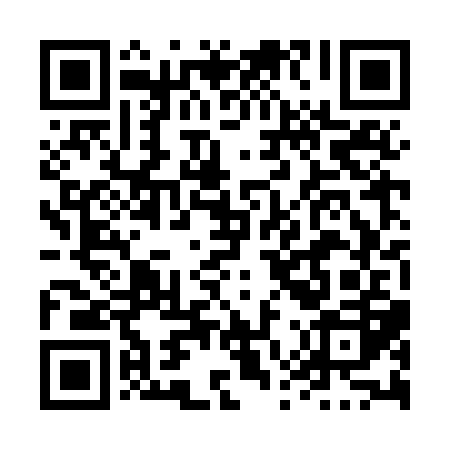 Ramadan times for Hare Harbour, Newfoundland and Labrador, CanadaMon 11 Mar 2024 - Wed 10 Apr 2024High Latitude Method: Angle Based RulePrayer Calculation Method: Islamic Society of North AmericaAsar Calculation Method: HanafiPrayer times provided by https://www.salahtimes.comDateDayFajrSuhurSunriseDhuhrAsrIftarMaghribIsha11Mon5:335:337:1012:574:466:456:458:2112Tue5:315:317:0812:564:486:466:468:2313Wed5:285:287:0512:564:496:486:488:2514Thu5:265:267:0312:564:516:506:508:2715Fri5:235:237:0012:564:526:526:528:2916Sat5:215:216:5812:554:546:546:548:3117Sun5:185:186:5512:554:556:566:568:3418Mon5:155:156:5312:554:576:586:588:3619Tue5:135:136:5012:544:587:007:008:3820Wed5:105:106:4812:545:007:017:018:4021Thu5:075:076:4612:545:017:037:038:4222Fri5:045:046:4312:545:037:057:058:4423Sat5:025:026:4112:535:047:077:078:4624Sun4:594:596:3812:535:067:097:098:4825Mon4:564:566:3612:535:077:117:118:5126Tue4:534:536:3312:525:097:137:138:5327Wed4:514:516:3112:525:107:147:148:5528Thu4:484:486:2812:525:117:167:168:5729Fri4:454:456:2612:515:137:187:189:0030Sat4:424:426:2412:515:147:207:209:0231Sun4:394:396:2112:515:167:227:229:041Mon4:364:366:1912:515:177:247:249:062Tue4:334:336:1612:505:187:257:259:093Wed4:304:306:1412:505:207:277:279:114Thu4:274:276:1112:505:217:297:299:135Fri4:254:256:0912:495:227:317:319:166Sat4:224:226:0712:495:247:337:339:187Sun4:194:196:0412:495:257:357:359:218Mon4:164:166:0212:495:267:377:379:239Tue4:124:125:5912:485:287:387:389:2610Wed4:094:095:5712:485:297:407:409:28